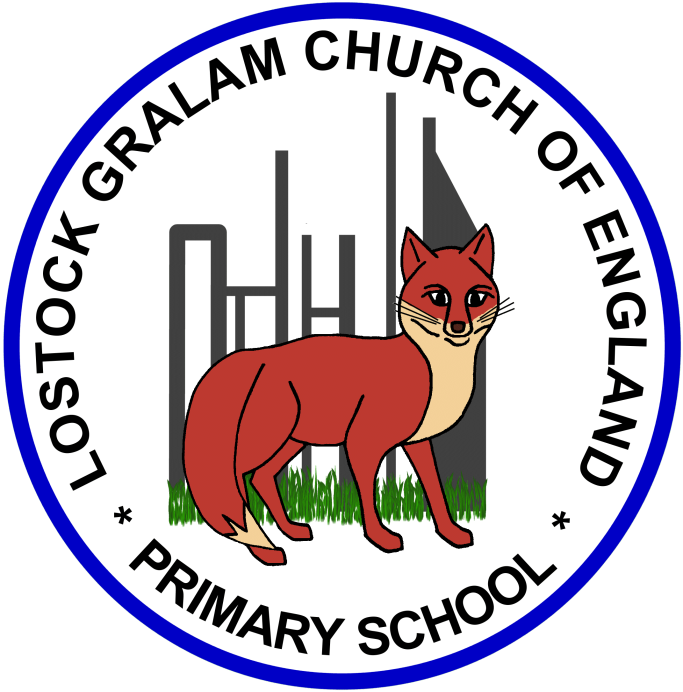 Home Learning – this timetable is intended as a guide to support learning at home during a prolonged period of school closure. We appreciate that you will have differing demands on your time but hope that this helps in continuing ‘a love learning’ at home. We will also be updating the class blog daily with any specific activities that you can do each day and further resources that you may need. Miss ThwaitesIf you have issues with usernames and passwords, please contact admin@lostockgralam.cheshire.sch.ukYear 5SkylarksBefore 9:00am9:00 – 10:0010:00-11:0011:00-12:00Lunchtime – 12:00 -12.3012:30 – 1.001:00 – 2:002:00 – 3:153.15 – 4:00MondayEat breakfast, make your bed, get washed and dressed, any laundry in the basket. Family walk with the dog (if you have got one!) Five-day/indoor exercises/indoor yoga or other exercise if wet. https://www.youtube.com/user/CosmicKidsYogahttps://www.gonoodle.com/https://www.nhs.uk/10-minute-shake-up/shake-upsWork from the pages that have been sent home about decimals and timetables. Use CGP maths books alongside to complete any activities that will support this learning. TT Rock Stars - https://play.ttrockstars.com/auth/schoolCreative Time – Lego, drawing, crafting, music, cooking, baking, coding, painting.Apps such as: book creator, quiver, tynker and imovie (all free)coding - https://www.scratchjr.org/	https://code.org/Lunchtime – 12:00 -12.30Tidy Time – Wipe down kitchen table and chairs, wash and dry kitchen dishes, tidy bedroom and loungeQuiet Time – Reading, Puzzles, Nap (No Electronics) Spend this time working on the project given for the week.Afternoon Fresh Air – Bike, Walk the dog, play outside.TuesdayEat breakfast, make your bed, get washed and dressed, any laundry in the basket. Family walk with the dog (if you have got one!) Five-day/indoor exercises/indoor yoga or other exercise if wet. https://www.youtube.com/user/CosmicKidsYogahttps://www.gonoodle.com/https://www.nhs.uk/10-minute-shake-up/shake-upsWork from the pages that have been sent home about decimals and timetables. Use CGP maths books alongside to complete any activities that will support this learning. TT Rock Stars - https://play.ttrockstars.com/auth/schoolCreative Time – Lego, drawing, crafting, music, cooking, baking, coding, painting.Apps such as: book creator, quiver, tynker and imovie (all free)coding - https://www.scratchjr.org/	https://code.org/Lunchtime – 12:00 -12.30Tidy Time – Wipe down kitchen table and chairs, wash and dry kitchen dishes, tidy bedroom and loungeQuiet Time – Reading, Puzzles, Nap (No Electronics) Spend this time working on the project given for the week.Afternoon Fresh Air – Bike, Walk the dog, play outside.WednesdayEat breakfast, make your bed, get washed and dressed, any laundry in the basket. Family walk with the dog (if you have got one!) Five-day/indoor exercises/indoor yoga or other exercise if wet. https://www.youtube.com/user/CosmicKidsYogahttps://www.gonoodle.com/https://www.nhs.uk/10-minute-shake-up/shake-upsWork from the pages that have been sent home about decimals and timetables. Use CGP maths books alongside to complete any activities that will support this learning. TT Rock Stars - https://play.ttrockstars.com/auth/schoolCreative Time – Lego, drawing, crafting, music, cooking, baking, coding, painting.Apps such as: book creator, quiver, tynker and imovie (all free)coding - https://www.scratchjr.org/	https://code.org/Lunchtime – 12:00 -12.30Tidy Time – Wipe down kitchen table and chairs, wash and dry kitchen dishes, tidy bedroom and loungeQuiet Time – Reading, Puzzles, Nap (No Electronics) Spend this time working on the project given for the week.Afternoon Fresh Air – Bike, Walk the dog, play outside.ThursdayEat breakfast, make your bed, get washed and dressed, any laundry in the basket. Family walk with the dog (if you have got one!) Five-day/indoor exercises/indoor yoga or other exercise if wet. https://www.youtube.com/user/CosmicKidsYogahttps://www.gonoodle.com/https://www.nhs.uk/10-minute-shake-up/shake-upsWork from the pages that have been sent home about decimals and timetables. Use CGP maths books alongside to complete any activities that will support this learning. TT Rock Stars - https://play.ttrockstars.com/auth/schoolCreative Time – Lego, drawing, crafting, music, cooking, baking, coding, painting.Apps such as: book creator, quiver, tynker and imovie (all free)coding - https://www.scratchjr.org/	https://code.org/Lunchtime – 12:00 -12.30Tidy Time – Wipe down kitchen table and chairs, wash and dry kitchen dishes, tidy bedroom and loungeQuiet Time – Reading, Puzzles, Nap (No Electronics) Spend this time working on the project given for the week.Afternoon Fresh Air – Bike, Walk the dog, play outside.FridayEat breakfast, make your bed, get washed and dressed, any laundry in the basket. Family walk with the dog (if you have got one!) Five-day/indoor exercises/indoor yoga or other exercise if wet. https://www.youtube.com/user/CosmicKidsYogahttps://www.gonoodle.com/https://www.nhs.uk/10-minute-shake-up/shake-upsWork from the pages that have been sent home about decimals and timetables. Use CGP maths books alongside to complete any activities that will support this learning. TT Rock Stars - https://play.ttrockstars.com/auth/schoolCreative Time – Lego, drawing, crafting, music, cooking, baking, coding, painting.Apps such as: book creator, quiver, tynker and imovie (all free)coding - https://www.scratchjr.org/	https://code.org/Lunchtime – 12:00 -12.30Tidy Time – Wipe down kitchen table and chairs, wash and dry kitchen dishes, tidy bedroom and loungeQuiet Time – Reading, Puzzles, Nap (No Electronics) Spend this time working on the project given for the week.Afternoon Fresh Air – Bike, Walk the dog, play outside.MondayEnglish linked with History: Last week we celebrated 75 years since VE day! It was great to see all the exciting things you made and researched to do with this day. I would like you to write a newspaper report about VE day and what happened on the day you celebrated and the day 75 years ago. Here is a link which helps you to understand a newspaper report. We completed one of these at the very start of Year 5 and they were all superb! https://www.bbc.co.uk/bitesize/articles/zkn3bdmYou can make this task as creative as you would like. You could even turn it into a drama task and interview family members covering questions using the 5 W’s. Add in pictures and art into your newspaper report to make it really visual too and eye catching!Science/Computing: Conduct some research to find out about ‘Sarah Fowler’, who she is and what scientific work she has conducted over the years. You can complete this like a character profile with a picture of her in the middle and different questions you want to find out and the answers around. Please see a template in the attachments of the other way you may do this, it can either be printed out or you can do it in your work books. #Computing: If you enjoy cracking codes and debugging algorithms you could have a go at this lesson on BBC Bitesize https://www.bbc.co.uk/bitesize/articles/z6rhnrdMusic: Link to Edsential lessons for most musical instruments. As we have been learning either the Cello or Violin and if you have got it with you at home. It would be lovely if you could have a go at following these online lessons to support you in playing the instrument and continuing to learn it at home. https://edsential.com/first-access-at-home/TuesdayEnglish linked with History: Last week we celebrated 75 years since VE day! It was great to see all the exciting things you made and researched to do with this day. I would like you to write a newspaper report about VE day and what happened on the day you celebrated and the day 75 years ago. Here is a link which helps you to understand a newspaper report. We completed one of these at the very start of Year 5 and they were all superb! https://www.bbc.co.uk/bitesize/articles/zkn3bdmYou can make this task as creative as you would like. You could even turn it into a drama task and interview family members covering questions using the 5 W’s. Add in pictures and art into your newspaper report to make it really visual too and eye catching!Science/Computing: Conduct some research to find out about ‘Sarah Fowler’, who she is and what scientific work she has conducted over the years. You can complete this like a character profile with a picture of her in the middle and different questions you want to find out and the answers around. Please see a template in the attachments of the other way you may do this, it can either be printed out or you can do it in your work books. #Computing: If you enjoy cracking codes and debugging algorithms you could have a go at this lesson on BBC Bitesize https://www.bbc.co.uk/bitesize/articles/z6rhnrdMusic: Link to Edsential lessons for most musical instruments. As we have been learning either the Cello or Violin and if you have got it with you at home. It would be lovely if you could have a go at following these online lessons to support you in playing the instrument and continuing to learn it at home. https://edsential.com/first-access-at-home/WednesdayEnglish linked with History: Last week we celebrated 75 years since VE day! It was great to see all the exciting things you made and researched to do with this day. I would like you to write a newspaper report about VE day and what happened on the day you celebrated and the day 75 years ago. Here is a link which helps you to understand a newspaper report. We completed one of these at the very start of Year 5 and they were all superb! https://www.bbc.co.uk/bitesize/articles/zkn3bdmYou can make this task as creative as you would like. You could even turn it into a drama task and interview family members covering questions using the 5 W’s. Add in pictures and art into your newspaper report to make it really visual too and eye catching!Science/Computing: Conduct some research to find out about ‘Sarah Fowler’, who she is and what scientific work she has conducted over the years. You can complete this like a character profile with a picture of her in the middle and different questions you want to find out and the answers around. Please see a template in the attachments of the other way you may do this, it can either be printed out or you can do it in your work books. #Computing: If you enjoy cracking codes and debugging algorithms you could have a go at this lesson on BBC Bitesize https://www.bbc.co.uk/bitesize/articles/z6rhnrdMusic: Link to Edsential lessons for most musical instruments. As we have been learning either the Cello or Violin and if you have got it with you at home. It would be lovely if you could have a go at following these online lessons to support you in playing the instrument and continuing to learn it at home. https://edsential.com/first-access-at-home/ThursdayEnglish linked with History: Last week we celebrated 75 years since VE day! It was great to see all the exciting things you made and researched to do with this day. I would like you to write a newspaper report about VE day and what happened on the day you celebrated and the day 75 years ago. Here is a link which helps you to understand a newspaper report. We completed one of these at the very start of Year 5 and they were all superb! https://www.bbc.co.uk/bitesize/articles/zkn3bdmYou can make this task as creative as you would like. You could even turn it into a drama task and interview family members covering questions using the 5 W’s. Add in pictures and art into your newspaper report to make it really visual too and eye catching!Science/Computing: Conduct some research to find out about ‘Sarah Fowler’, who she is and what scientific work she has conducted over the years. You can complete this like a character profile with a picture of her in the middle and different questions you want to find out and the answers around. Please see a template in the attachments of the other way you may do this, it can either be printed out or you can do it in your work books. #Computing: If you enjoy cracking codes and debugging algorithms you could have a go at this lesson on BBC Bitesize https://www.bbc.co.uk/bitesize/articles/z6rhnrdMusic: Link to Edsential lessons for most musical instruments. As we have been learning either the Cello or Violin and if you have got it with you at home. It would be lovely if you could have a go at following these online lessons to support you in playing the instrument and continuing to learn it at home. https://edsential.com/first-access-at-home/FridayEnglish linked with History: Last week we celebrated 75 years since VE day! It was great to see all the exciting things you made and researched to do with this day. I would like you to write a newspaper report about VE day and what happened on the day you celebrated and the day 75 years ago. Here is a link which helps you to understand a newspaper report. We completed one of these at the very start of Year 5 and they were all superb! https://www.bbc.co.uk/bitesize/articles/zkn3bdmYou can make this task as creative as you would like. You could even turn it into a drama task and interview family members covering questions using the 5 W’s. Add in pictures and art into your newspaper report to make it really visual too and eye catching!Science/Computing: Conduct some research to find out about ‘Sarah Fowler’, who she is and what scientific work she has conducted over the years. You can complete this like a character profile with a picture of her in the middle and different questions you want to find out and the answers around. Please see a template in the attachments of the other way you may do this, it can either be printed out or you can do it in your work books. #Computing: If you enjoy cracking codes and debugging algorithms you could have a go at this lesson on BBC Bitesize https://www.bbc.co.uk/bitesize/articles/z6rhnrdMusic: Link to Edsential lessons for most musical instruments. As we have been learning either the Cello or Violin and if you have got it with you at home. It would be lovely if you could have a go at following these online lessons to support you in playing the instrument and continuing to learn it at home. https://edsential.com/first-access-at-home/